Задания на период дистанционного обучения с 07.02.22 по 12.02.22   в   7 «Б» классеВнеурочная деятельность              Технология мальчики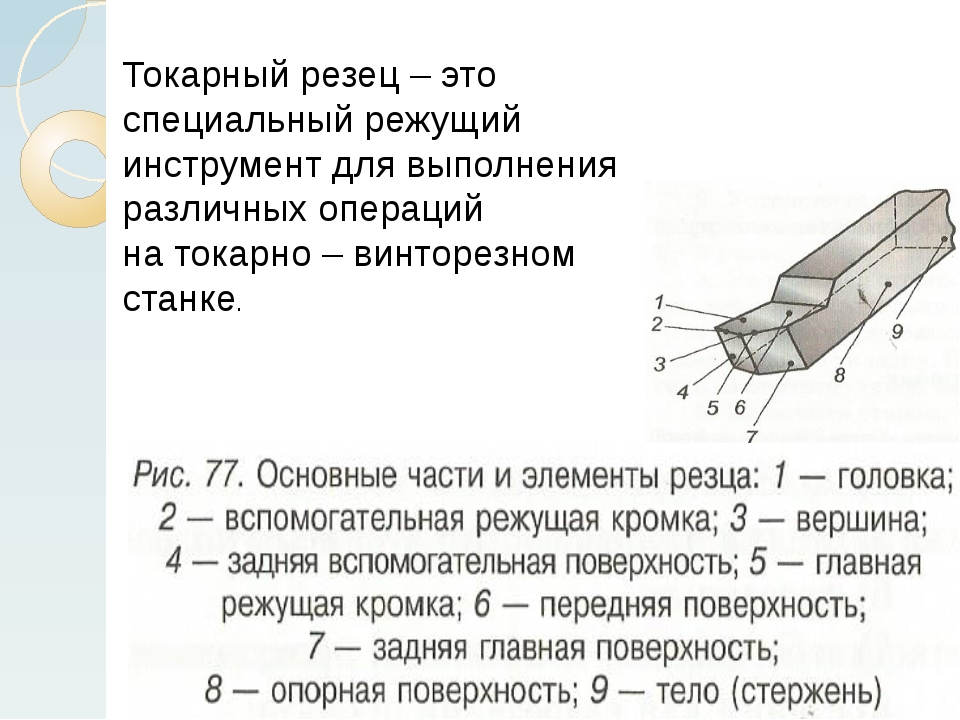 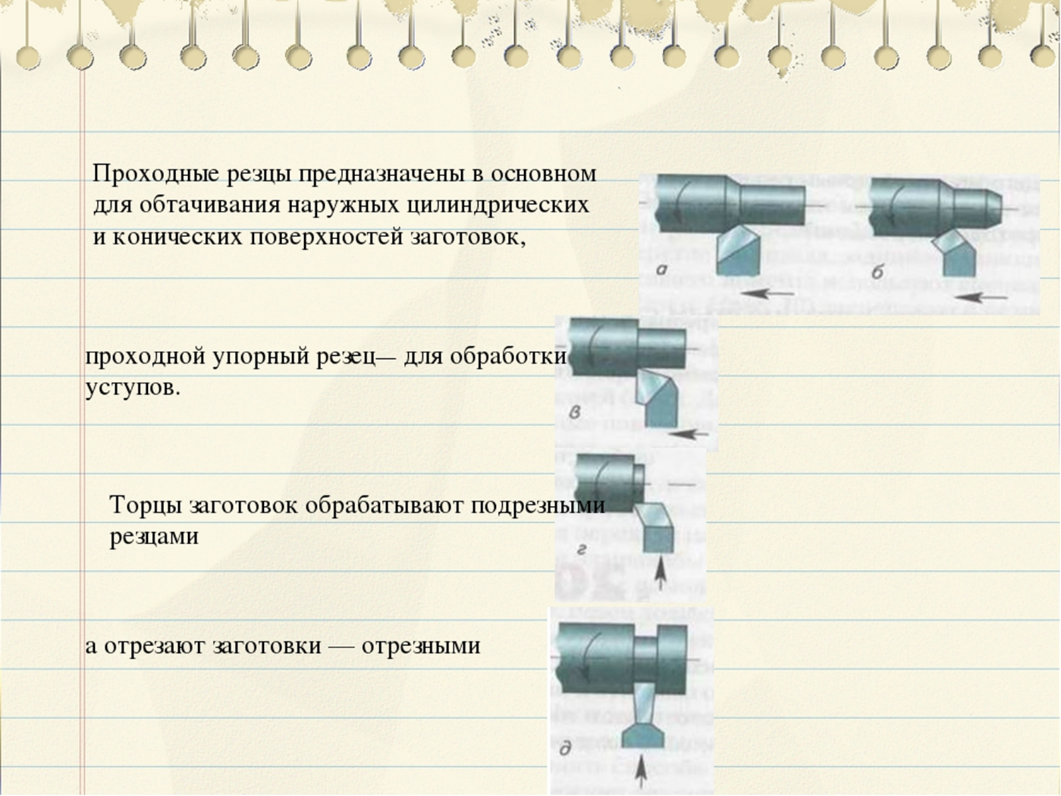 датапредметтемаформа проведения урокассылка (указать источник)заданиеСпособ передачи и проверки / дата сдачи задания ПонедельникПонедельникПонедельникПонедельникПонедельникПонедельникПонедельник07.02.22английский языкПовторение: неправильные глаголыИнтернет источникоф-лайн  https://testedu.ru/test/english-language/7-klass/nepravilnyie-glagolyi.html    выполнить тестПрислать на почту anna080374@mail.ru   07.02.22историяУрок 39Оф-лайн YouTubehttps://www.youtube.com/watch?v=2sXgka1fMcI Выучить параграф наизусть.Устный опрос в Zoom на следующем уроке.07.02.22информатика Программ-ное обеспечение компьютера (повторе-ние).  Урок 7оф-лайн (ЦОР): РЭШ – Российская Электронная Школаhttps://resh.edu.ru/subject/lesson/7325/start/  Составить конспект основных понятий, выполнить 3-4 тренировочных заданий. Прислать на почту tg.efremova@yandex.ru   08.02 до 19.0007.02.22русский языкЬ после шипящих на конце наречий.УМКhttps://www.youtube.com/watch?v=lAqo8ZyMzt8 П. 46, упр. 290Прислать на почту arshitem@gmail.com    8.02 до 19.00. 07.02.22алгебраФормулы сокращенного умножения. Квадрат суммы и квадрат разности двух выражений.он-лайн   (ZOOM)﻿Время: 7 февр. 2022 12:30 Подключиться к конференции Zoomhttps://us05web.zoom.us/j/84044953215?pwd=b1UyWkR2WFUweFFxam5MVCt0RU5Ydz09   Идентификатор конференции: 840 4495 3215Код доступа: PnkvT8Устный опрос. 07.02.22физкультураЗнания о физической культуре. ГимнастикаУрок №7РЭШРабота с тренировочными заданиями.https://resh.edu.ru/subject/lesson/3167/train/#209867  Посмотреть видеоhttps://www.youtube.com/watch?v=zpO-y4VTE60 Выполнить тренировочные задания.№2,№4,№5Ответы записать на листе или сделать скрин.Прислать до 8.02.22. до 19:00Почта: dushulina89@mail.ru   ВторникВторникВторникВторникВторникВторникВторник08.02.22русский языкПовторение изученного по теме «Наречие»УМК, он-лайн   ZOOM﻿ ﻿Время: 8 февр. 2022 13:10 PM МоскваПодключиться к конференции Zoomhttps://us04web.zoom.us/j/76319859385?pwd=cYIDRm0GrY2jMiNmRi8gcXqBwhmNDI.1 Идентификатор конференции: 763 1985 9385Код доступа: 0dJd1hС.120, упр. 294Прислать на почту arshitem@gmail.com  9.02 до 19.00. 08.02.22обществознаниеУрок 19.Заключение и расторжение брака.Он-лайн Zoomhttps://us04web.zoom.us/j/6676638277?pwd=a0dKY25OUzky.. 

Идентификатор конференции: 667 663 8277
Код доступа: 9ztdTXВремя:10:20Выучить параграф наизусть. Устный опрос в Zoom.08.02.22геометрияТеорема о сумму углов треугольника. Остроугольный, прямоугольный, тупоугольный треугольникОнлайн zoom﻿Время: 8 февр. 2022 11:10 Подключиться к конференции Zoomhttps://us05web.zoom.us/j/86013277339?pwd=N3N2c2xtL3RrRktGRjdSNy9sQUoxQT09   Идентификатор конференции: 860 1327 7339Код доступа: gyd0k7Устный опрос. 08.02.22географияРастительный и животный мир. Население Антарктиды.он-лайн   ZOOM﻿Елена Суханова приглашает вас на запланированную конференцию: Zoom.Тема: 7 Б география - Елена СухановаВремя: 8 февр. 2022 11:45 AM МоскваПодключиться к конференции Zoomhttps://us04web.zoom.us/j/2448234339?pwd=8yVKumWsCN0j2VVtTpobYRIBJmjx0r.1 Идентификатор конференции: 244 823 4339Код доступа: 0220Прислать на почту:aleshi-lena@yandex.ru . 08.02.22биологияСпособы передвижения и полости тела животных.оф-лайн (ЦОР), УМК﻿ Видеоурок: https://youtu.be/UHE_Z3WgHPk   §38, письменно:  1. Почему движение важный признак всех живых организмов?- Каково его значение для жизнедеятельности организма?Прислать фото выполненного задания на почту: tlavrova97@gmail.com  09.02.22 до 18.0008.02.22физкультураСпособы двигательной (физкультурной) деятельности. Гимнастика.Урок №8РЭШРабота с тренировочными заданиями.https://resh.edu.ru/subject/lesson/3417/train/#209887   Выполнить тренировочные задания.№1,№4,№7Ответы записать на листе или сделать скрин.Прислать до 9.02.22. до 19.00Почта: dushulina89@mail.ru  СредаСредаСредаСредаСредаСредаСреда09.02.22алгебраПрименение формул квадрата суммы и квадрата разностиумк﻿П.33№33.10-№33.12 (по в,г)Прислать на почту dararovenskaa@gmail.com  10.02.22 до  19.0009.02.22биологияОрганы дыхания и газообменоф-лайн (ЦОР), УМКВидеоурок:  https://ok.ru/video/1178867403469   §39, на стр. 208 дать определение терминам (письменно в тетради)Задание будет проверено на следующем уроке в школе.09.02.22химия Фильтрованиеоф-лайн (ЦОР): видео https://www.youtube.com/watch?v=K_sRTJpp1pE    (выписать основное в тетрадь)прислать фото тетради (и на странице тетради написать свою ФАМИЛИЮ)Прислать на почту:aleshi-lena@yandex.ru 10.02 до 12.00. 09.02.22литератураА.П. Чехов. Слово и писателе. Смех и слезы в рассказах А.П. Чехова. «Злоумышленник».  УМКhttps://www.youtube.com/watch?v=KQjpi1_N6Xs А.П. Чехов краткая биография в тетради. Прочитать рассказ «Злоумышленник».Прислать на почту arshitem@gmail.com  10.02 до 19.00. 09.02.22музыкаЦиклические  формы  инструментальной  музыки.«Кончерто-гроссо» А. Шнитке. «Сюита в старинном  стиле» А. Шнитке.ЦОРhttp://www.youtube.com/watch?v=gc3Ntv3nfBM   Просмотреть урок и письменно в тетради ответить на 4 вопроса:1.Что такое циклические формы инструментальной музыки? 2.Что такое полистилистика?3.В творчестве какого композитора и в каком его произведении используется прием полистилистики?4.В каком жанре изобразительного искусства используется этот прием?Записи в тетради прислать 10.02.22 на почту isyomina-valentina@yandex.ru 09.02.22английский языкПовторение  лексико-грамматического материалаИнтернет ресурсДемоверсия ВПР 2019 по английскому языку для 7 классаhttps://onlinetestpad.com/ru/test/154062-demoversiya-vpr-2019-po-anglijskomu-yazyku-dlya-7-klassa    Выполнить тестПрислать на почту anna080374@mail.ru  ЧетвергЧетвергЧетвергЧетвергЧетвергЧетвергЧетверг10.02.22историяУрок 40Культура народов России в XVI в.Он-лайн Zoomhttps://us04web.zoom.us/j/6676638277?pwd=a0dKY25OUzky..    

Идентификатор конференции: 667 663 8277
Код доступа: 9ztdTXВремя:9:40Выучить параграф и разобрать задания в конце параграфа письменно в тетради.Устный опрос в Zoom.10.02.22русский языкПовторение изученного по теме «Наречие»УМК, он-лайн   ZOOM﻿Время: 10 февр. 2022 13:10 PM МоскваПодключиться к конференции Zoomhttps://us04web.zoom.us/j/78988021168?pwd=sCW7JlCUbcwLK2WNpoAG82iMTyoz5M.1 Идентификатор конференции: 789 8802 1168Код доступа: 3vxX5RС.120, упр.295Прислать на почту arshitem@gmail.com  11.02 до 19.00.10.02.22геометрияТеорема о сумму углов треугольника. Остроугольный, прямоугольный, тупоугольный треугольникумк﻿П. 30-31№229№230Прислать на почту dararovenskaa@gmail.com  11.02.22 до  19.0010.02.22физикаМанометры.УМКП.47,письменно ответить на вопросы на стр.14010.02, выполнить задание и прислать на почту Почта:  natalya.skukina@yandex.ru  10.02.22технология (дев)«Проведение примерки, устранение дефектов». «Обработка застежки-молнии».УМКУчебник «Технология  7 класс» Н. В. Синица, В. Д. Симоненко, (фотографии страниц и  рисунка по WhatsApp-у)§21.В рабочей тетради: краткий конспект, выполнить рисунок.Прислать на почту 10.02.2022 balancevanatolij@yandex.ru 10.02.22Технология (м.)(продолжение под таблицей)1.Виды и назначение токарных резцов.Учебник.технология.авторы.В.Д.Симоненко, А.Т.Тыщенко. 7 класс.П.14стр.813.Лабораторно –практическая работа № 141.Виды и назначение токарных резцов.Учебник.технология.авторы.В.Д.Симоненко, А.Т.Тыщенко. 7 класс.ПятницаПятницаПятницаПятницаПятницаПятницаПятница11.02.22алгебраРазность квадратов двух выраженийумк№33.14 (в,г)№33.23№33.24Прислать на почту dararovenskaa@gmail.com  12.02.22 до  19.0011.02.22физикаПовторение и обобщение «Давление твердых тел, жидкостей и газов.Он-лайнzoom﻿Наталья Скукина приглашает вас на запланированную конференцию: Zoom.Тема: Повторение и обобщение Давление твёрдых тел, жидкостей и газов."Время: 11 февр. 2022 10:15 AM МоскваПодключиться к конференции Zoomhttps://us05web.zoom.us/j/87489805924?pwd=YU8wWmVtK1o3WVB2NUlxQWxOYlp3dz09 Идентификатор конференции: 874 8980 5924Код доступа: nQj1acМ № 298,35312.02, выполнить задание и прислать на почту natalya.skukina@yandex.ru  11.02.22родной русский Мастерство Н.С. Лескова-рассказчика. «Неразменный рубль». «Тупейный художник». «Пугало». «Несмертельный Голован». «Грабеж» (по выбору).УМК«Неразменный рубль». «Тупейный художник». «Пугало». «Несмертельный Голован». «Грабеж» (читать по выбору).Показать после выхода на учебу.11.02.22изоВещь в городе и дома.оф-лайн (ЦОР): УМКhttps://youtu.be/LKJwqOLh1SU    Нарисовать эскиз витрины магазина простым карандашом.Магазин одежды, обуви,  спортинвентаря, игрушек, бытовой техники и т.д. (На следующем уроке будем выполнять эту работу в цвете)Прислать на почту venediktowa.lyuba@yandex.ru  с 9.02.22 по 10.02.22 (7а)с 11.02.22 по 12.02.22(7б,в)два рисунка: карта и улица – для тех, кто не отправлял работы.Эскиз витрины в карандаше присылать пока не надо.11.02.22французский Повторение: Продукты Интернет ресурсhttps://yandex.ru/video/preview/7555036643333709785    Посмотреть урок, выписать все названия хлеба; прочитать; сделать аудио-записьприслать в WhatsApp 11.02.22литература А.П. Чехов. «Хамелеон». Живая картина нравов. Осмеяние душевных пороков. Смысл названия рассказа. Средства создания комического.УМК﻿ https://www.youtube.com/watch?v=H8KIMOVrk-I Краткое содержание в тетрадь.Принести 14.02СубботаСубботаСубботаСубботаСубботаСубботаСуббота12.02.22обжПравила закаливанияЦОРhttps://www.youtube.com/watch?v=K1r3UiWNVQM   Подготовить устный рассказ о закаливании, используя видеофильм или другие источникиПредставить устный рассказ о закаливании на следующем уроке 19.02.2212.02.22физкультураФизическое совершенствование. Гимнастика.Урок №9РЭШРабота с тренировочными заданиями.https://resh.edu.ru/subject/lesson/3106/train/#191432   Выполнить тренировочные задания.№1,№2,№3Ответы записать на листе или сделать скрин.Прислать до 13.02.22. до 19.00Почта: dushulina89@mail.ru 12.02.22английскийАудирование Интернет ресурсДзенhttps://yandex.ru/video/preview/17591920914621218461     Прослушать интер вью. Пересказать письменно по- русски, что поняли.Прислать на почту anna080374@mail.ru  12.02.22географияГеографическое положение и берегивая линия, основные черты рельефа Южной Америкиоф-лайн (ЦОР): РЭШhttps://resh.edu.ru/subject/lesson/1667/main/ Контр. Вопросы В-2 №1-3 Письменно выполнить, и прислать фото тетради, но на странице в тетради крупно написать свою фамилию! Или фото экрана. Прислать на почту:aleshi-lena@yandex.ru12.02 до 18.00. 12.02.22русский языкПовторение изученного по теме «Наречие»УМКhttps://www.youtube.com/watch?v=O9XO4Td1Nsw С.120, упр.296Принести 14.02датапредметтемаформа проведения урока: он-лайн   (ZOOM, Скайп, ВКС), оф-лайн (ЦОР), УМКссылка (указать источник)заданиеСпособ передачи и проверки / дата сдачи задания 10.02.22ХимияИзучение свойств сахара Интернет ресурсhttps://www.youtube.com/watch?v=4BBl-3_80FM --